 Resource 15 - Postmodern elements in Run Lola Run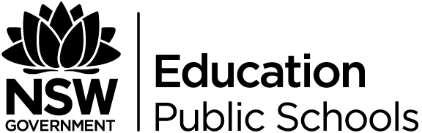 Postmodern elementHow does Run Lola Run reflect or subvert this element of post modernismPasticheIntertextualityMetafictionTemporal distortionParanoiaMaximalismFactionMagical RealismParticipationHow and why does Tykwer create a postmodern text?